Pověst o Kozinovi a Lomikarovi - úkol 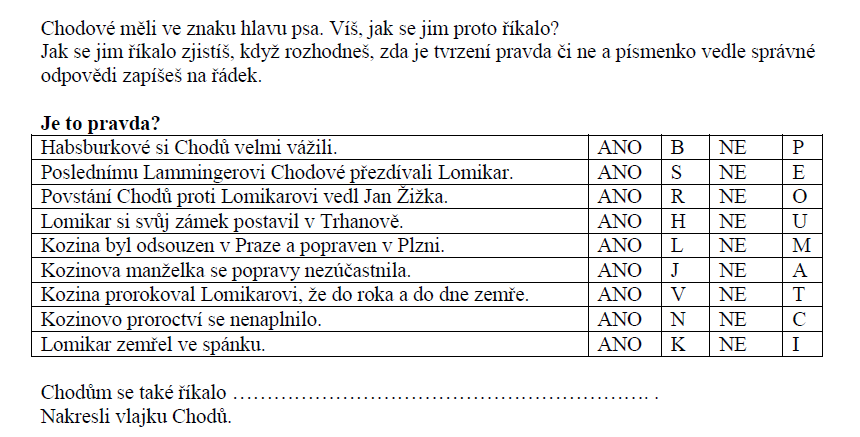 